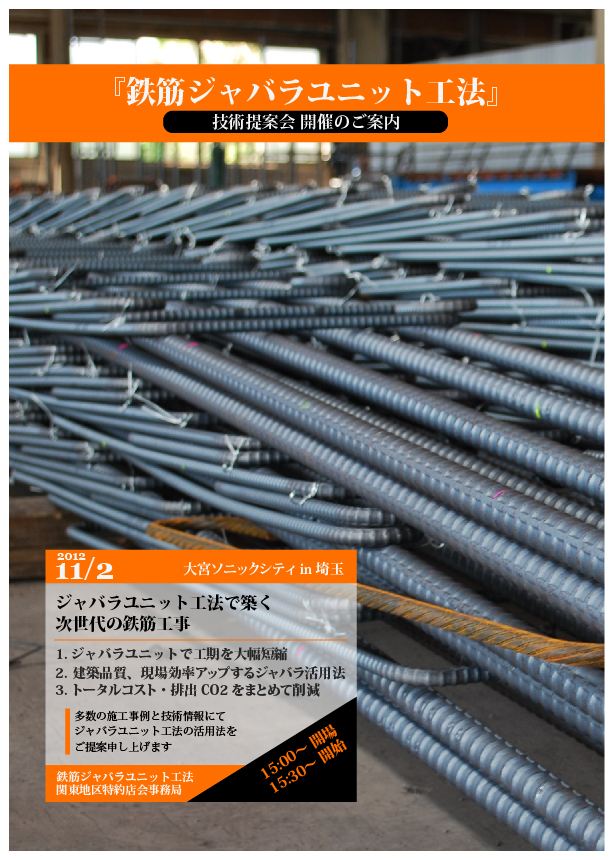 平成24年9月吉日　御中　　　　　　　　　　様鉄筋ジャバラユニット工法関東地区特約店会事務局拝啓　　貴社ますますご清栄のこととお慶び申し上げます。平素は格別のお引き立てを賜り、厚く御礼申し上げます。このたび関東地区鉄筋ジャバラユニット工法特約店会では、本工法の技術提案会を下記の通り開催する運びとなりました。開発元である(有)柳井通商及び全国特約店会と連携し、これまで行った豊富な施工事例と技術情報を元に、新しい鉄筋専門工事の技術提案をさせていただきます。ご多用のところ誠に恐縮ではございますが、是非ご参加下さいますようご案内申し上げます。　　　　　　　　　　　　　　　　　　敬具記１：日時		平成２４年１１月２日（金）午後３時開場午後３時３０分～午後６時００分２：場所　　　　　　大宮ソニックシティ　９Ｆ　９０３号（埼玉県さいたま市大宮区桜木町1-7-5）３：内容　　　　・鉄筋ジャバラユニット工法全国施工事例　発表・A級継手　ＭＥ溶接継手工法　説明(日本建築センターBJC評定取得・NETIS登録済)　　　　　　　　　　など４：懇親会	　　施工検討会終了後、全国特約店会の面々と語らえるよう同会場隣『パレスホテル大宮』2Fロイヤルオークにて午後6：30～懇親会を開催いたします。万障お繰り合わせの上、是非こちらもご出席下さいます様お願い申し上げます。参加費用は無料です。また、誠に恐縮ではございますが１０月１９日（金）までに別紙の参加申込書にご記入の上、FAX（027-384-4189）にて御返信下さいますよう宜しくお願い致します。　　　　　以上　参　加　申　込　書10月19日(金)までにＦＡＸ　０２７－３８４－４１８９へご返信下さい。＊追伸　宜しければ貴社ご名義人様や本工法にご興味をお持ちの方も是非お誘い合せの上ご参加下さい。＊　施工検討会に　　　ご出席　（　　　名様）　　・　　　ご欠席＊　懇親会に　　　　　ご出席　（　　　名様）　　・　　　ご欠席貴社名　　　　　　　　　　　　　　　　　　ＴＥＬ　　　　　　　　　　　　　　　　　　　　　　　　ご出席者様名　　　　　　　　　　　　　　　部署名　　　　　　　　　　　御役職名　　　　　　　　　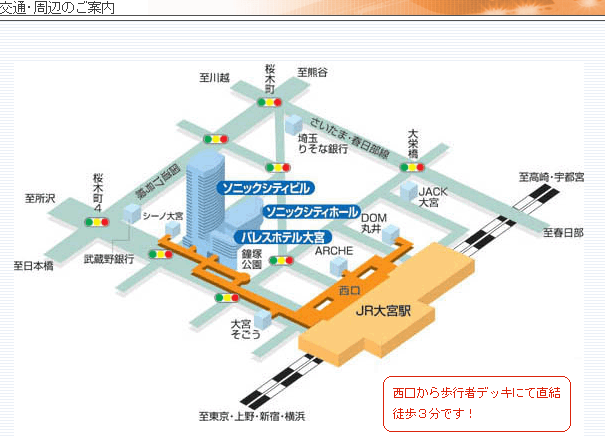 大宮ソニックシティとパレスホテル大宮は２Ｆ連絡通路にて直結しております。お問い合わせ先　　鉄筋ジャバラユニット工法関東地区特約店会　事務局ＴＥＬ　　　０２７－３８４－４１８８		ＦＡＸ　　　０２７－３８４－４１８９